Διεύθυνση Ειδικής Αγωγής και Εκπαίδευσης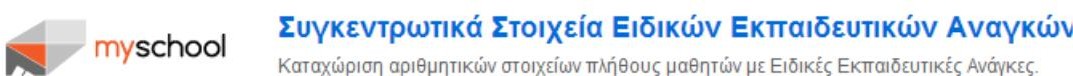 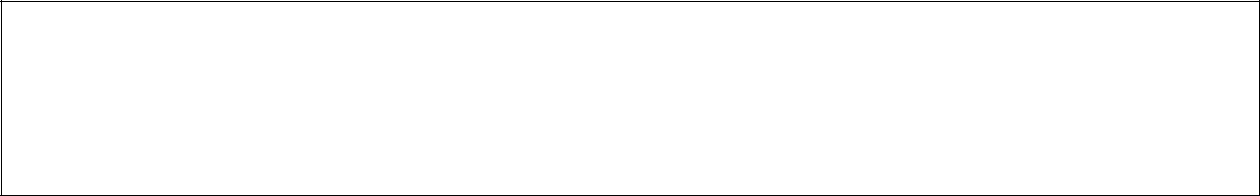 Σεπτέμβριος 2018ΠεριεχόμεναΚαταχώριση στατιστικών στοιχείων των δημόσιων σχολείων ΕισαγωγήΚαταχώριση στατιστικών στοιχείων των ιδιωτικών σχολείων ΕισαγωγήΠΙΝΑΚΑΣ	Συγκεντρωτικά Στοιχεία μαθητών με ΕΕΑ	(σελίδα 16)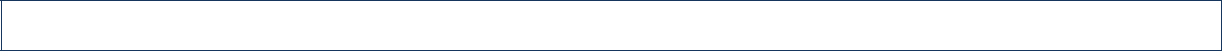 ΕισαγωγήΜε την έναρξη του σχολικού έτους 2018-2019 και ενόψει της αποτύπωσης των Ειδικών Εκπαιδευτικών Αναγκών (ΕΕΑ) κάθε σχολικής μονάδας στο Πληροφοριακό Σύστημα mySchool, είναι αναγκαίο να οριστικοποιηθούν στο σύνολό τους τα στατιστικά στοιχεία των σχολικών ετών2014-2015, 2015-2016, 2016-2017 και 2017-2018 καθώς και να καταχωριστούν στο τρέχον σχολικό έτος όσα στοιχεία εξακολουθούν να είναι σε ισχύ από την περασμένη χρονιά (γνωματεύσεις μαθητών από προηγούμενα έτη σε ισχύ). Κατά τη διάρκεια του σχολικού έτους 2018-2019 ενημερώνονται οι πίνακες των Ειδικών Εκπαιδευτικών Αναγκών στο ΠΣ mySchool σε καθημερινή βάση όταν υφίστανται μεταβολές (στο πλήθος μαθητών που λαμβάνουν υποστήριξη και σε νέες γνωματεύσεις/εγκρίσεις).Κατά την είσοδο στο ΠΣ mySchool θα διαπιστωθούν ορισμένες αλλαγές οι οποίες κρίθηκαν απαραίτητες για την εξασφάλιση της αξιοπιστίας των δεδομένων που συλλέγονται από τις σχολικές μονάδες. Οι μεταβολές αυτές εστιάζουν, ανάμεσα σε άλλα, στο υφιστάμενο πρόβλημα των σφαλμάτων σε καταχωρίσεις, το οποίο συνεχίζει να παρατηρείται σε σημαντικό βαθμό, παρά τις διορθωτικές ενέργειες της περασμένης χρονιάς και ιδιαίτερα σε ορισμένες Δ/νσεις Εκπ/σης. Συγκεκριμένα, επιπλέον έλεγχοι έχουν προστεθεί στις φόρμες εισαγωγής στοιχείων προκειμένου να αποτρέπονται οι εσφαλμένες καταχωρίσεις. Οι έλεγχοι ενεργοποιούνται όταν γίνει είσοδος στους σχετικούς πίνακες (στις φόρμες εισαγωγής) και γι΄ αυτόν τον λόγο είναι αναγκαίο να οριστικοποιηθούν στο σύνολό τους οι καταχωρίσεις των περασμένων σχολικών ετών (με εκκίνηση από το σχολικό έτος 2014-2015). Επίσης, για τα ίδια σχολικά έτη, όλες οι σχολικές μονάδες πρέπει να προσδιορίσουν αν είχαν ή δεν είχαν μαθητές/μαθήτριες με Ειδικές Εκπαιδευτικές Ανάγκες. Ακολούθως, περιγράφονται αναλυτικότερα οι απαιτούμενες ενέργειες καθώς και οι αλλαγές στη μορφή Πινάκων και Στατιστικών ΕΕΑ.Οδηγίες για την οριστικοποίηση στοιχείων Ειδικών Εκπαιδευτικών Αναγκών της τετραετίας 2014-2018 και καταχώριση στοιχείων 2018-2019 στο ΠΣ mySchoolΕίσοδος στο σχολικό έτος 2014-2015Συμπλήρωση του πεδίου ΝΑΙ/ΟΧΙ για Ειδικές Εκπαιδευτικές Ανάγκες[Στοιχεία φορέα> Γενικά στοιχεία: Ειδικές Εκπαιδευτικές Ανάγκες]Αν η σχολική μονάδα δεν διαθέτει ειδικές εκπαιδευτικές ανάγκες, επιλέγει ΟΧΙ στο αντίστοιχο πεδίοΑν η σχολική μονάδα διαθέτει ειδικές εκπαιδευτικές ανάγκες, επιλέγει ΝΑΙ στο αντίστοιχο πεδίο και προχωρά στην καρτέλα Μαθητές> Στοιχεία Μαθητών> Συγκεντρωτικά Στοιχεία Ειδικών Εκπαιδευτικών Αναγκών, στους ΠΙΝΑΚΕΣ 1-9Καταχώριση του αριθμού μαθητών με γνωμάτευση ανά υποστήριξη στον νέο ΠΙΝΑΚΑ 1, και έλεγχος των στοιχείων σε όποιους από τους ΠΙΝΑΚΕΣ 2-9 υπάρχουν καταχωρίσεις. Ειδικότερα, αν υπάρχουν καταχωρίσεις στον ΠΙΝΑΚΑ 9, ο αριθμός των μαθητών (Α) πρέπει να χωριστεί σε (Α) και (Θ)1.Επανάληψη για κάθε ένα από τα σχολικά έτη 2015-2016, 2016-2017 και 2017-2018Είσοδος στο σχολικό έτος 2018-2019 και καταχώριση ειδικών εκπαιδευτικών αναγκών σε ισχύ από περασμένα σχολικά έτη.Συμπλήρωση του πεδίου ΝΑΙ/ΟΧΙ για τους μαθητές με Ειδικές Εκπαιδευτικές Ανάγκες[Στοιχεία φορέα> Γενικά στοιχεία: Ειδικές Εκπαιδευτικές Ανάγκες]Αν η σχολική μονάδα δεν διαθέτει ειδικές εκπαιδευτικές ανάγκες, επιλέγει ΟΧΙ στο αντίστοιχο πεδίοΑν η σχολική μονάδα διαθέτει ειδικές εκπαιδευτικές ανάγκες, επιλέγει ΝΑΙ στο αντίστοιχο πεδίο και προχωρά στην καρτέλα Μαθητές> Στοιχεία Μαθητών> Συγκεντρωτικά Στοιχεία Ειδικών Εκπαιδευτικών Αναγκών, στους ΠΙΝΑΚΕΣ 1-9Ενημέρωση του ΠΣ mySchool σε καθημερινή βάση όταν υφίστανται μεταβολές (στο πλήθος μαθητών που λαμβάνουν υποστήριξη, σε νέες γνωματεύσεις/εγκρίσεις).Αλλαγές στη μορφή Πινάκων και Στατιστικών στο ΠΣ mySchool (από 01/09/18)Στα Γενικά Στοιχεία του Φορέα έχει προστεθεί ένα νέο πεδίο ΝΑΙ/ΟΧΙ για τις Ειδικές Εκπαιδευτικές Ανάγκες (ΕΕΑ).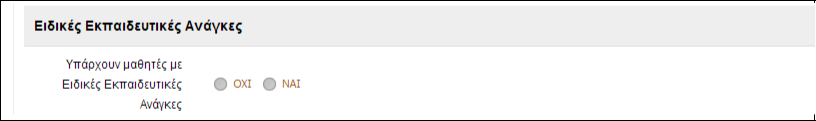 Όλες οι σχολικές μονάδες συμπληρώνουν το πεδίο αυτό. Στην περίπτωση που η σχολική μονάδα δεν διαθέτει μαθητές με αναπηρία ή/και ειδικές εκπαιδευτικές ανάγκες (ΕΕΑ) με γνωμάτευση από εγκεκριμένο φορέα2, επιλέγει ΟΧΙ στο αντίστοιχο πεδίο. Στην περίπτωση που η σχολική μονάδα διαθέτει μαθητές με αναπηρία ή/και ειδικές εκπαιδευτικές ανάγκες, επιλέγει ΝΑΙ στο αντίστοιχο πεδίο και ακολούθως εισάγει τα στοιχεία των μαθητών αναλυτικότερα στους ΠΙΝΑΚΕΣ 1-9 στην καρτέλα Μαθητές> Στοιχεία Μαθητών> Συγκεντρωτικά Στοιχεία Ειδικών Εκπαιδευτικών Αναγκών.1 Δες “Αλλαγές στη μορφή Πινάκων και Στατιστικών στο ΠΣ mySchool”2 Ν.3699/2008Έχει δημιουργηθεί ένας νέος πίνακας, ο ΠΙΝΑΚΑΣ 1, για το σύνολο μαθητών με γνωμάτευση ΕΕΑ ανά τάξη της σχολικής μονάδας το οποίο, στις επόμενες στήλες, επιμερίζεται σε υποσύνολα ανά μορφή υποστήριξης. Συγκεκριμένα:σύνολο μαθητών με γνωμάτευσηπου υποστηρίζονται ΜΟΝΟ από τον εκπαιδευτικό της τάξης,σε Τμήματα Ένταξης με κοινό και εξειδικευμένο πρόγραμμα,σε Τμήματα Ένταξης διευρυμένου ωραρίου,σε Παράλληλη Στήριξη,με Ειδικό Βοηθητικό Προσωπικό,με Σχολικό Νοσηλευτή,με ειδικό βοηθό (που διαθέτει η οικογένεια),που υποστηρίζονται κατ’ οίκον.Σε όλες τις στήλες του ΠΙΝΑΚΑ 1 καταχωρίζονται μαθητές ΜΕ γνωμάτευση, οπότε περιμένουμε το πλήθος της στήλης [a] να ισούται με το άθροισμα των στηλών που ακολουθούν:[a] = [b] + [c] + [d] + [e] + [f] + [g] + [h] + [i]Έχει αφαιρεθεί η πληροφορία "Σύνολο Γνωματεύσεων" από τον ΠΙΝΑΚΑ 2.Έχει προστεθεί η επιπλέον πληροφορία του φύλου Α|Θ, στον ΠΙΝΑΚΑ 9.Τα στοιχεία που έχουν ήδη καταχωριστεί στον ΠΙΝΑΚΑ 9, έχουν μετακινηθεί στην στήλη Α “Άρρεν” και πρέπει να κατανεμηθούν στις στήλες των αντίστοιχων φύλων.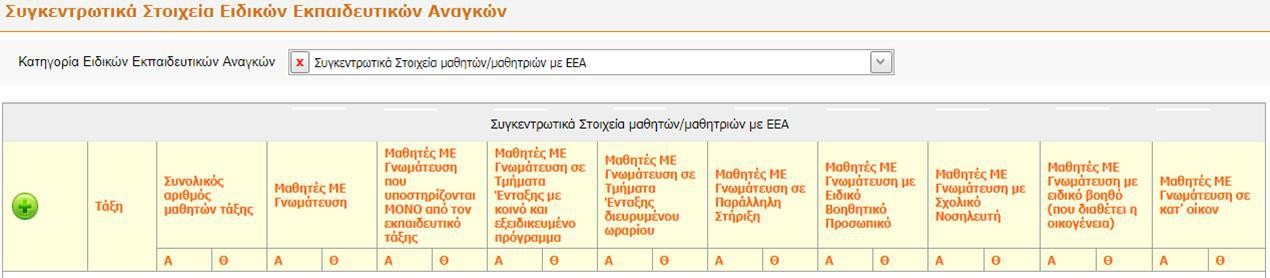 Στις στήλες του ΠΙΝΑΚΑ 1 εισάγονται:Ο αριθμός μαθητών | μαθητριών ΜΕ ΓνωμάτευσηΟ αριθμός μαθητών | μαθητριών ΜΕ Γνωμάτευση που υποστηρίζονται ΜΟΝΟ από τον εκπαιδευτικό της τάξης(ο ίδιος αριθμός καταχωρείται στον ΠΙΝΑΚΑ 2)Ο αριθμός μαθητών | μαθητριών ΜΕ Γνωμάτευση σε Τμήματα Ένταξης με κοινό και εξειδικευμένο πρόγραμμα (όπως στον ΠΙΝΑΚΑ 3)Ο αριθμός μαθητών | μαθητριών ΜΕ Γνωμάτευση σε Τμήματα Ένταξης διευρυμένου ωραρίου (όπως στον ΠΙΝΑΚΑ 4)Ο αριθμός μαθητών | μαθητριών ΜΕ Γνωμάτευση σε Παράλληλη Στήριξη  (όπως στον ΠΙΝΑΚΑ 5)Ο αριθμός μαθητών | μαθητριών ΜΕ Γνωμάτευση με Ειδικό Βοηθητικό Προσωπικό (όπως στον ΠΙΝΑΚΑ 6)Ο αριθμός μαθητών | μαθητριών ΜΕ Γνωμάτευση με Σχολικό Νοσηλευτή (όπως στον ΠΙΝΑΚΑ 7)Ο αριθμός μαθητών | μαθητριών ΜΕ Γνωμάτευση με ειδικό βοηθό (που διαθέτει η οικογένεια) (όπως στον ΠΙΝΑΚΑ 8)Ο αριθμός μαθητών | μαθητριών ΜΕ Γνωμάτευση που υποστηρίζονται κατ’ οίκον (όπως στον ΠΙΝΑΚΑ 9)Έλεγχος [a]= [b] + [c] + [d] + [e] + [f] + [g] + [h] + [i]Παρατήρηση: στα Τμήματα Ένταξης του ΠΙΝΑΚΑ 3 και ΠΙΝΑΚΑ 4 καταχωρίζονται και οι μαθητές που παρακολουθούν ΤΕ χωρίς γνωμάτευση.3 Άρθρο 4 του Ν.3699/2008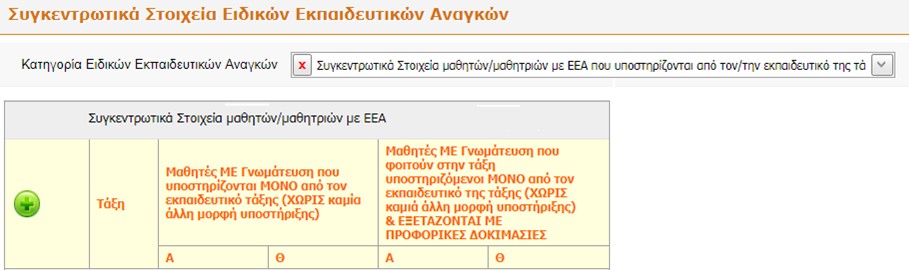 Στις στήλες του ΠΙΝΑΚΑ 2 εισάγονται:Ο αριθμός μαθητών | μαθητριών ΜΕ Γνωμάτευση που υποστηρίζονται ΜΟΝΟ από τον εκπαιδευτικό της τάξηςΟ αριθμός μαθητών | μαθητριών ΜΕ Γνωμάτευση που υποστηρίζονται ΜΟΝΟ από τον εκπαιδευτικό της τάξης και εξετάζονται με προφορικές δοκιμασίες.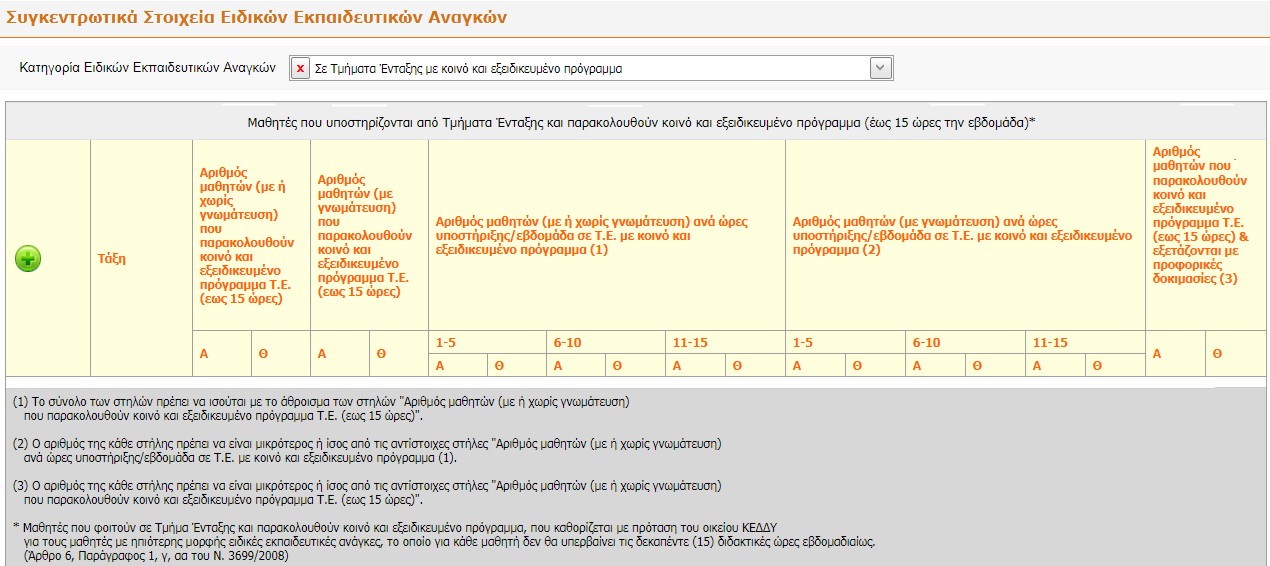 [a]	[b]	[c]	[d]	[e]Στις στήλες του ΠΙΝΑΚΑ 3 εισάγονται:Ο αριθμός μαθητών | μαθητριών ΜΕ ή ΧΩΡΙΣ γνωμάτευση που παρακολουθούν τμήματα ένταξης με κοινό και εξειδικευμένο πρόγραμμα(έως και 15 ώρες εβδομαδιαία)Ο αριθμός μαθητών | μαθητριών της στήλης [a] που διαθέτουν γνωμάτευσηΟ αριθμός μαθητών | μαθητριών της στήλης [a ] σε κάθε μία από τις ομάδες ωρών υποστήριξης 1-5 ώρες | 6-10 ώρες | 11-15 ώρες.Ο αριθμός μαθητών | μαθητριών της στήλης [b ] σε κάθε μία από τις ομάδες ωρών υποστήριξης 1-5 ώρες | 6-10 ώρες | 11-15 ώρες.Ο αριθμός μαθητών | μαθητριών που υποστηρίζονται που παρακολουθούν τμήματα ένταξης με κοινό και εξειδικευμένο πρόγραμμα (έως και 15 ώρες εβδομαδιαία)Παράλληλη Στήριξη και εξετάζονται με προφορικές δοκιμασίες.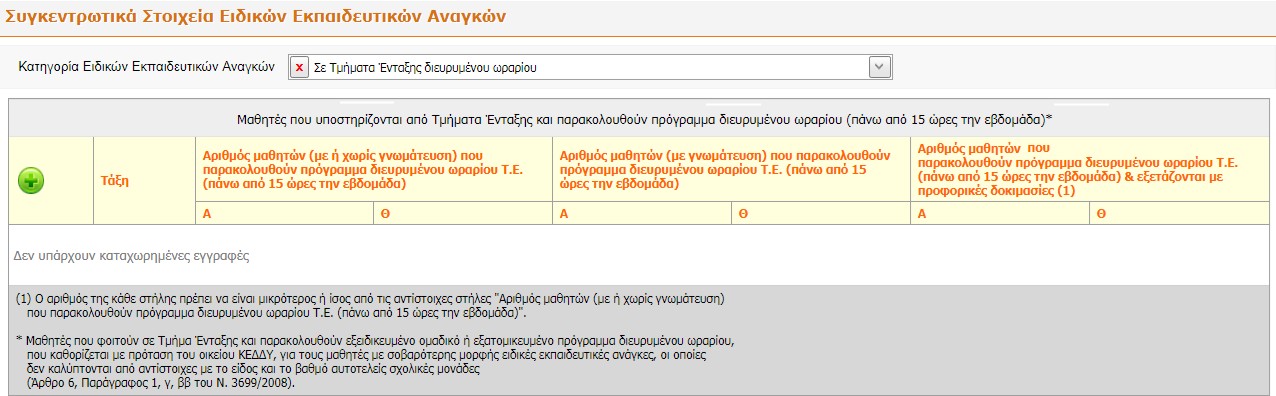 Στις στήλες του ΠΙΝΑΚΑ 4 εισάγονται:Ο αριθμός μαθητών | μαθητριών ΜΕ ή ΧΩΡΙΣ γνωμάτευση που παρακολουθούν τμήματα ένταξης διευρυμένου ωραρίου(πάνω από 15 ώρες εβδομαδιαία)Ο αριθμός μαθητών | μαθητριών της στήλης [a] που διαθέτουν γνωμάτευσηΟ αριθμός μαθητών | μαθητριών της στήλης [b] που εξετάζονται με προφορικές δοκιμασίες.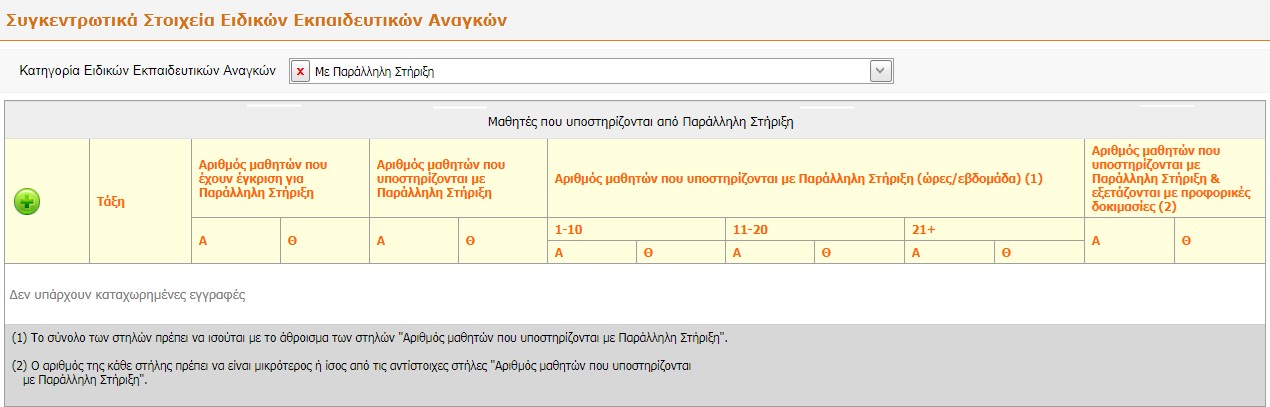 Στις στήλες του ΠΙΝΑΚΑ 5 εισάγονται:Ο αριθμός μαθητών | μαθητριών που έχουν έγκριση για Παράλληλη Στήριξη.Ο αριθμός μαθητών | μαθητριών που υποστηρίζονται με Παράλληλη Στήριξη.Ο αριθμός μαθητών | μαθητριών της στήλης [b] σε κάθε μία από τις ομάδες ωρών υποστήριξης 1-10 ώρες | 11-20 ώρες | 21+ ώρες.Ο αριθμός μαθητών | μαθητριών της στήλης [b] που εξετάζονται με προφορικές δοκιμασίες.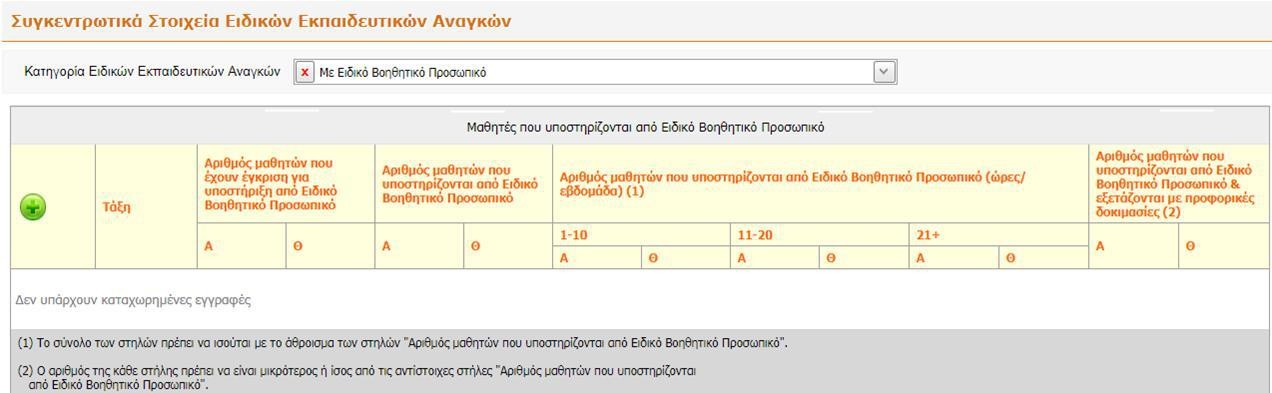 Στις στήλες του ΠΙΝΑΚΑ 6 εισάγονται:Ο αριθμός μαθητών | μαθητριών που έχουν έγκριση για υποστήριξη από Ειδικό Βοηθητικό Προσωπικό.Ο αριθμός μαθητών | μαθητριών που υποστηρίζονται από Ειδικό Βοηθητικό Προσωπικό.Ο αριθμός μαθητών | μαθητριών της στήλης [b] σε κάθε μία από τις ομάδες ωρών υποστήριξης 1-10 ώρες | 11-20 ώρες | 21+ ώρες.Ο αριθμός μαθητών | μαθητριών της στήλης [b] που εξετάζονται με προφορικές δοκιμασίες.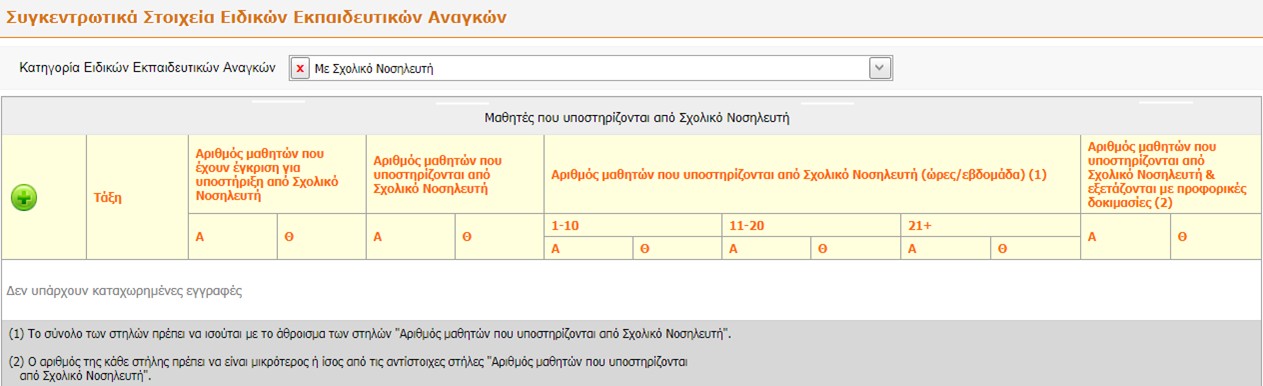 Στις στήλες του ΠΙΝΑΚΑ 7 εισάγονται:Ο αριθμός μαθητών | μαθητριών που έχουν έγκριση για υποστήριξη από Σχολικό Νοσηλευτή.Ο αριθμός μαθητών | μαθητριών που υποστηρίζονται από Σχολικό Νοσηλευτή.Ο αριθμός μαθητών | μαθητριών της στήλης [b] σε κάθε μία από τις ομάδες ωρών υποστήριξης 1-10 ώρες | 11-20 ώρες | 21+ ώρες.Ο αριθμός μαθητών | μαθητριών της στήλης [b] που εξετάζονται με προφορικές δοκιμασίες.6 Άρθρο 6 του Ν.3699/2008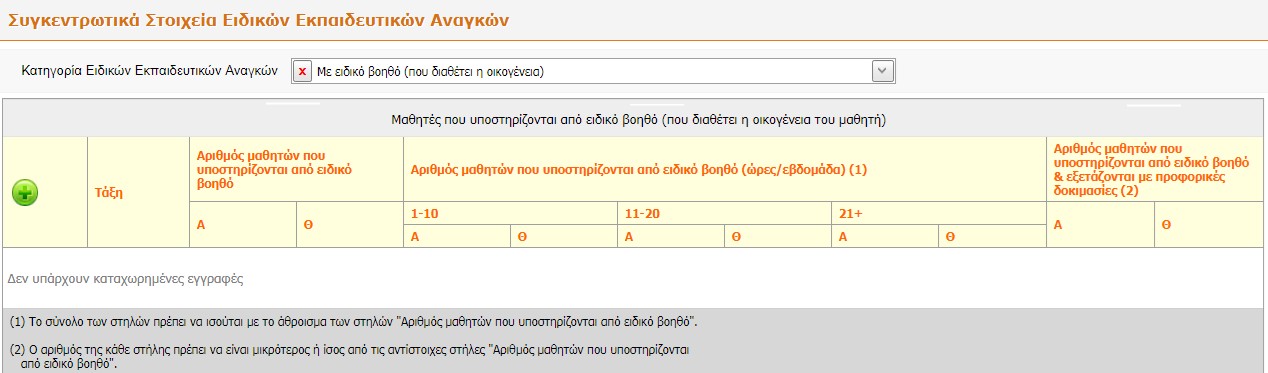 Στις στήλες του ΠΙΝΑΚΑ 8 εισάγονται:Ο αριθμός μαθητών | μαθητριών που υποστηρίζονται από Ειδικό Βοηθό που διαθέτει η οικογένεια.Ο αριθμός μαθητών | μαθητριών της στήλης [a] σε κάθε μία από τις ομάδες ωρών υποστήριξης 1-10 ώρες | 11-20 ώρες | 21+ ώρες.Ο αριθμός μαθητών | μαθητριών της στήλης [a] που εξετάζονται με προφορικές δοκιμασίες.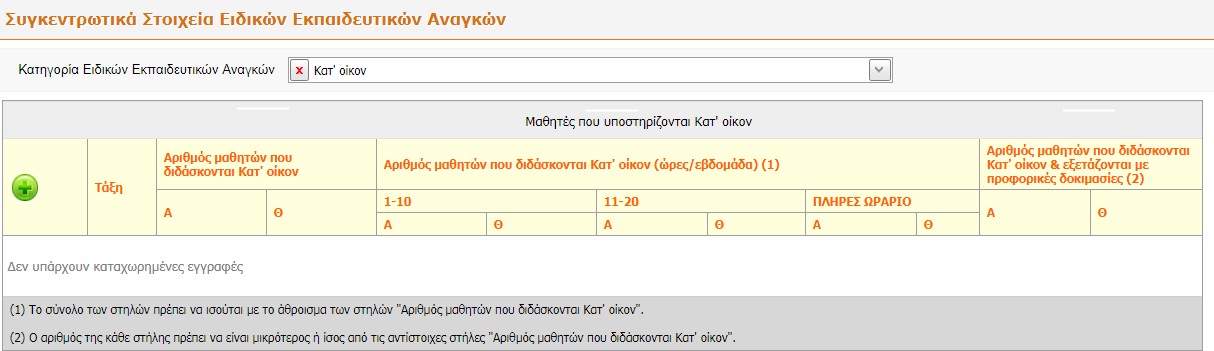 Στις στήλες του ΠΙΝΑΚΑ 9 εισάγονται:Ο αριθμός μαθητών | μαθητριών που υποστηρίζονται σε κατ’ οίκον διδασκαλία.Ο αριθμός μαθητών | μαθητριών της στήλης [a] σε κάθε μία από τις ομάδες ωρών υποστήριξης 1-10 ώρες | 11-20 ώρες | 21+ ώρες.Ο αριθμός μαθητών | μαθητριών της στήλης [a] που εξετάζονται με προφορικές δοκιμασίες.ΕισαγωγήΜε την έναρξη του σχολικού έτους 2018-2019 και ενόψει της αποτύπωσης των Ειδικών Εκπαιδευτικών Αναγκών (ΕΕΑ) κάθε σχολικής μονάδας στο Πληροφοριακό Σύστημα mySchool, είναι αναγκαίο να οριστικοποιηθούν στο σύνολό τους τα στατιστικά στοιχεία των σχολικών ετών2016-2017 και 2017-2018 καθώς και να καταχωριστούν στο τρέχον σχολικό έτος όσα στοιχεία εξακολουθούν να είναι σε ισχύ από την περασμένη χρονιά (γνωματεύσεις μαθητών από προηγούμενα έτη σε ισχύ). Κατά τη διάρκεια του σχολικού έτους 2018-2019 ενημερώνονται οι πίνακες των Ειδικών Εκπαιδευτικών Αναγκών στο ΠΣ mySchool σε καθημερινή βάση όταν υφίστανται μεταβολές (στο πλήθος μαθητών που λαμβάνουν υποστήριξη και σε νέες γνωματεύσεις/εγκρίσεις).Κατά την είσοδο στο ΠΣ mySchool θα διαπιστωθεί η προσθήκη ενός νέου πεδίου στα βασικά στοιχεία του φορέα στο οποίο όλες οι σχολικές μονάδες πρέπει να προσδιορίσουν αν έχουν ή δεν έχουν μαθητές/μαθήτριες με Ειδικές Εκπαιδευτικές Ανάγκες.Οδηγίες για την οριστικοποίηση στοιχείων Ειδικών Εκπαιδευτικών Αναγκών της διετίας 2016-2018 και καταχώριση στοιχείων 2018-2019 στο ΠΣ mySchoolΕίσοδος στο σχολικό έτος 2016-2017.Συμπλήρωση του πεδίου ΝΑΙ/ΟΧΙ για Ειδικές Εκπαιδευτικές Ανάγκες[Στοιχεία φορέα> Γενικά στοιχεία: Ειδικές Εκπαιδευτικές Ανάγκες]Αν η σχολική μονάδα δεν διαθέτει ειδικές εκπαιδευτικές ανάγκες, επιλέγει ΟΧΙ στο αντίστοιχο πεδίοΑν η σχολική μονάδα διαθέτει ειδικές εκπαιδευτικές ανάγκες, επιλέγει ΝΑΙ στο αντίστοιχο πεδίο και προχωρά στην καρτέλα Μαθητές> Στοιχεία Μαθητών> Συγκεντρωτικά Στοιχεία Ειδικών Εκπαιδευτικών Αναγκών, στον αντίστοιχο ΠΙΝΑΚΑ (φόρμα εισαγωγής).Έλεγχος ή εισαγωγή του πλήθους μαθητών | μαθητριών με γνωμάτευση πουυποστηρίζονται από τον/την εκπαιδευτικό της τάξης ή με άλλης μορφής υποστήριξη.Επανάληψη για το έτος 2017-2018.Είσοδος στο σχολικό έτος 2018-2019 και καταχώριση ειδικών εκπαιδευτικών αναγκών σε ισχύ.Ενημέρωση του ΠΣ mySchool σε καθημερινή βάση όταν υφίστανται μεταβολές (στο πλήθος μαθητών που λαμβάνουν υποστήριξη, σε νέες γνωματεύσεις/εγκρίσεις).Αλλαγή στο Πληροφοριακό Σύστημα mySchool (από 01/09/18)Στα Γενικά Στοιχεία του Φορέα έχει προστεθεί ένα νέο πεδίο ΝΑΙ/ΟΧΙ για τις Ειδικές Εκπαιδευτικές Ανάγκες (ΕΕΑ).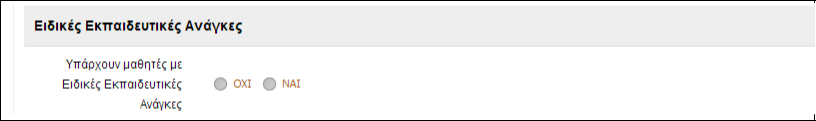 Όλες οι σχολικές μονάδες συμπληρώνουν το πεδίο αυτό. Στην περίπτωση που η σχολική μονάδα δεν διαθέτει μαθητές με αναπηρία ή/και ειδικές εκπαιδευτικές ανάγκες (ΕΕΑ) με γνωμάτευση από εγκεκριμένο φορέα, επιλέγει ΟΧΙ στο αντίστοιχο πεδίο. Στην περίπτωση που η σχολική μονάδα διαθέτει μαθητές με αναπηρία ή/και ειδικές εκπαιδευτικές ανάγκες, επιλέγει ΝΑΙ στο αντίστοιχο πεδίο και ακολούθως εισάγει τα στοιχεία των μαθητών αναλυτικότερα στον ΠΙΝΑΚΑ στην καρτέλα Μαθητές> Στοιχεία Μαθητών> Συγκεντρωτικά Στοιχεία Ειδικών Εκπαιδευτικών Αναγκών.ΠΙΝΑΚΑΣ Στοιχεία Ειδικών Εκπαιδευτικών Αναγκών[16]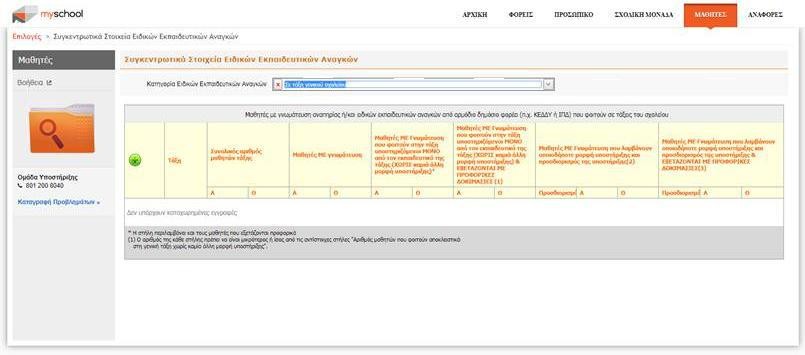 Στις στήλες του ΠΙΝΑΚΑ εισάγονται:Ο αριθμός μαθητών | μαθητριών που διαθέτουν γνωμάτευση.Ο αριθμός μαθητών | μαθητριών της στήλης [a] που φοιτούν στην τάξη υποστηριζόμενοι ΜΟΝΟ από τον εκπαιδευτικό της τάξης, χωρίς καμιά άλλη μορφή υποστήριξης.Ο αριθμός μαθητών | μαθητριών της στήλης [b] που εξετάζονται με προφορικές δοκιμασίες.Ο αριθμός μαθητών | μαθητριών της στήλης [a] που λαμβάνουν οποιαδήποτε μορφή υποστήριξης και προσδιορισμός της υποστήριξης.Ο αριθμός μαθητών | μαθητριών της στήλης [d] που εξετάζονται με προφορικές δοκιμασίες.Διεύθυνση Ειδικής Αγωγής και Εκπαίδευσης, Σεπτέμβριος 2018ΠΙΝΑΚΑΣ 1Συγκεντρωτικά Στοιχεία μαθητών με ΕΕΑΣυγκεντρωτικά Στοιχεία μαθητών με ΕΕΑ(σελίδα 5)ΠΙΝΑΚΑΣ 2Στοιχεία Ειδικών Εκπαιδευτικών Αναγκών σε τάξεις του σχολείουΣτοιχεία Ειδικών Εκπαιδευτικών Αναγκών σε τάξεις του σχολείουΣτοιχεία Ειδικών Εκπαιδευτικών Αναγκών σε τάξεις του σχολείου(σελίδα 6)ΠΙΝΑΚΑΣ 3 Στοιχεία Ειδικών Εκπαιδευτικών Αναγκών σε Τμήματα ΈνταξηςΠΙΝΑΚΑΣ 3 Στοιχεία Ειδικών Εκπαιδευτικών Αναγκών σε Τμήματα ΈνταξηςΠΙΝΑΚΑΣ 3 Στοιχεία Ειδικών Εκπαιδευτικών Αναγκών σε Τμήματα ΈνταξηςΠΙΝΑΚΑΣ 3 Στοιχεία Ειδικών Εκπαιδευτικών Αναγκών σε Τμήματα ΈνταξηςΠΙΝΑΚΑΣ 3 Στοιχεία Ειδικών Εκπαιδευτικών Αναγκών σε Τμήματα Ένταξηςμε κοινό και εξειδικευμένο πρόγραμμαμε κοινό και εξειδικευμένο πρόγραμμα(σελίδα 7)ΠΙΝΑΚΑΣ 4Στοιχεία Ειδικών Εκπαιδευτικών Αναγκών σε Τμήματα ΈνταξηςΣτοιχεία Ειδικών Εκπαιδευτικών Αναγκών σε Τμήματα ΈνταξηςΣτοιχεία Ειδικών Εκπαιδευτικών Αναγκών σε Τμήματα Ένταξηςδιευρυμένου ωραρίου(σελίδα 8)ΠΙΝΑΚΑΣ 5Στοιχεία Ειδικών Εκπαιδευτικών Αναγκών σε Παράλληλη ΣτήριξηΣτοιχεία Ειδικών Εκπαιδευτικών Αναγκών σε Παράλληλη ΣτήριξηΣτοιχεία Ειδικών Εκπαιδευτικών Αναγκών σε Παράλληλη Στήριξη(σελίδα 9)ΠΙΝΑΚΑΣ 6Στοιχεία Ειδικών Εκπαιδευτικών Αναγκών με Ειδικό Βοηθητικό Προσωπικό (σελίδα 10)Στοιχεία Ειδικών Εκπαιδευτικών Αναγκών με Ειδικό Βοηθητικό Προσωπικό (σελίδα 10)Στοιχεία Ειδικών Εκπαιδευτικών Αναγκών με Ειδικό Βοηθητικό Προσωπικό (σελίδα 10)Στοιχεία Ειδικών Εκπαιδευτικών Αναγκών με Ειδικό Βοηθητικό Προσωπικό (σελίδα 10)ΠΙΝΑΚΑΣ 7Στοιχεία Ειδικών Εκπαιδευτικών Αναγκών με Σχολικό ΝοσηλευτήΣτοιχεία Ειδικών Εκπαιδευτικών Αναγκών με Σχολικό ΝοσηλευτήΣτοιχεία Ειδικών Εκπαιδευτικών Αναγκών με Σχολικό Νοσηλευτή(σελίδα 11)ΠΙΝΑΚΑΣ 8Στοιχεία Ειδικών Εκπαιδευτικών Αναγκών με Ειδικό ΒοηθόΣτοιχεία Ειδικών Εκπαιδευτικών Αναγκών με Ειδικό ΒοηθόΣτοιχεία Ειδικών Εκπαιδευτικών Αναγκών με Ειδικό Βοηθό(που διαθέτει η οικογένεια)	(σελίδα 12)(που διαθέτει η οικογένεια)	(σελίδα 12)(που διαθέτει η οικογένεια)	(σελίδα 12)(που διαθέτει η οικογένεια)	(σελίδα 12)(που διαθέτει η οικογένεια)	(σελίδα 12)ΠΙΝΑΚΑΣ 9Στοιχεία Ειδικών Εκπαιδευτικών Αναγκών με κατ’ οίκον υποστήριξηΣτοιχεία Ειδικών Εκπαιδευτικών Αναγκών με κατ’ οίκον υποστήριξηΣτοιχεία Ειδικών Εκπαιδευτικών Αναγκών με κατ’ οίκον υποστήριξη(σελίδα 13)